องค์ความรู้ดีเด่นปราชญ์สัมมาชีพชุมชนเรื่อง	การทำปุ๋ยหมักชีวภาพ	นายคอย   พุ่มเจริญ	ที่อยู่  7/1    หมู่ที่ 15    ตำบลนิคมทุ่งโพธิ์ทะเล    อำเภอเมืองกำแพงเพชร   จังหวัดกำแพงเพชร	เบอร์โทรศัพท์  088-4213851ประวัติความเป็นมา		การนำปุ๋ยเคมีมาใช้ในการเกษตร ทำให้ดินขาดความอุดมสมบูรณ์ ทำลายดินให้เสื่อมโทรม  ทำให้ได้พืชผลทางการเกษตรที่น้อยลงและด้อยคุณภาพ จึงมีการรณรงค์ส่งเสริมให้เกษตรกรใช้ปุ๋ยหมักชีวภาพมากขึ้น   ที่เรียกว่า  น้ำหมักชีวภาพ  เป็นอีกทางเลือกที่เกษตรกรสามารถนำมาใช้เป็นปุ๋ย และป้องกันกำจัดศัตรูพืชแทนปุ๋ยเคมีและสารเคมีกำจัดศัตรูพืชได้  ซึ่งปัจจุบันเกษตรกรมีการหันมาใช้น้ำสกัดชีวภาพมากขึ้นการทำปุ๋ยหมักชีวภาพ 		วัตถุดิบ1.  ฟางแห้งสับละเอียด 1 ส่วน 	จำนวน	10	กิโลกรัม
2.  แกลบดิบ/แกลบเผา 1 ส่วน	จำนวน	10	กิโลกรัม
3.  ปุ๋ยยูเรีย 	จำนวน	200 	กรัม
4.  กากน้ำตาล 	จำนวน	100 	ซีซี
5.  เชื้อ EM 	จำนวน	20 	ซีซี
6.  น้ำ 	จำนวน	10 	ลิตร		วิธีการทำ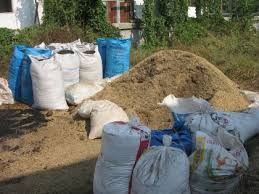 1.  คลุกผสมฟาง และแกลบให้เข้ากัน หากมีจำนวนมากให้แยกคลุก แล้วค่อยมารวมกันเป็นกองเดียวอีกครั้ง2.  ผสมเชื้อ EM และกากน้ำตาลร่วมกับน้ำ หลังจากนั้น ใช้เทราด และคลุกให้เข้ากันกับวัสดุอื่นๆ3.  นำไปหมักในถัง ถุงกระสอบ หรือ บ่อซีเมนต์ นาน 1 - 2 เดือน ก็สามารถนำไปใช้ได้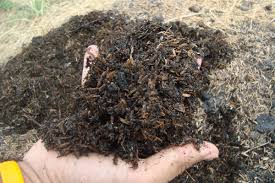 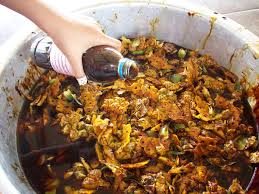 ข้อควรระวัง / เทคนิคการทำปุ๋ยหมักชีวภาพ 		ปุ๋ยหมักชีวภาพ เป็นวิธีการทำปุ๋ยหมักที่มีการพัฒนาขึ้น เพื่อให้การย่อยสลายเกิดขึ้นอย่างรวดเร็วด้วยการเติมหัวเชื้อจุลินทรีย์ หรือ EM เพื่อเร่งกระบวนการหมัก ทำให้เกิดปุ๋ยจากอินทรีย์วัตถุที่มีการปลดปล่อยธาตุอาหารออกมาได้เร็วขึ้น  เพิ่มความอุดมสมบูรณ์ของดิน ทั้งปริมาณอินทรีย์วัตถุ แร่ธาตุอาหาร ไนโตรเจน ฟอสฟอรัส และโพแทสเซียมช่วยในการย่อยสลายซากพืช ซากสัตว์ในดิน ทำให้ธาตุอาหารถูกพืชนำไปใช้ได้รวดเร็วขึ้น และช่วยดูดซับความชื้นไว้ในดินให้นานขึ้น ทำให้ดินชุ่มชื้นตลอดเวลา

ปัจจัยที่ทำให้ประสบความสำเร็จ		การทำปุ๋ยหมักชีวภาพไม่มีสูตรที่ตายตัว เราสามารถทดลองทำปรับเปลี่ยนวัตถุดิบให้เหมาะสมกับต้นไม้ของเรา เพราะสภาพแวดล้อมแต่ละท้องถิ่นมีความแตกต่างกัน ต้นไม้แต่และถิ่นก็ต้องการการดูแลที่แตกต่างกัน ปุ๋ยหมักชีวภาพจึงจำเป็นต้องมีความแตกต่างกันตามท้องถิ่น ช่องทางการตลาด		ทำไว้ใช้เองเพื่อลดต้นทุนการผลิต และจำหน่ายเองให้แก่ผู้ที่สนใจ ข้อมูลการติดต่อ	นายคอย   พุ่มเจริญ	ที่อยู่  7/1    หมู่ที่ 15    ตำบลนิคมทุ่งโพธิ์ทะเล    อำเภอเมืองกำแพงเพชร   จังหวัดกำแพงเพชร	เบอร์โทรศัพท์  088-4213851